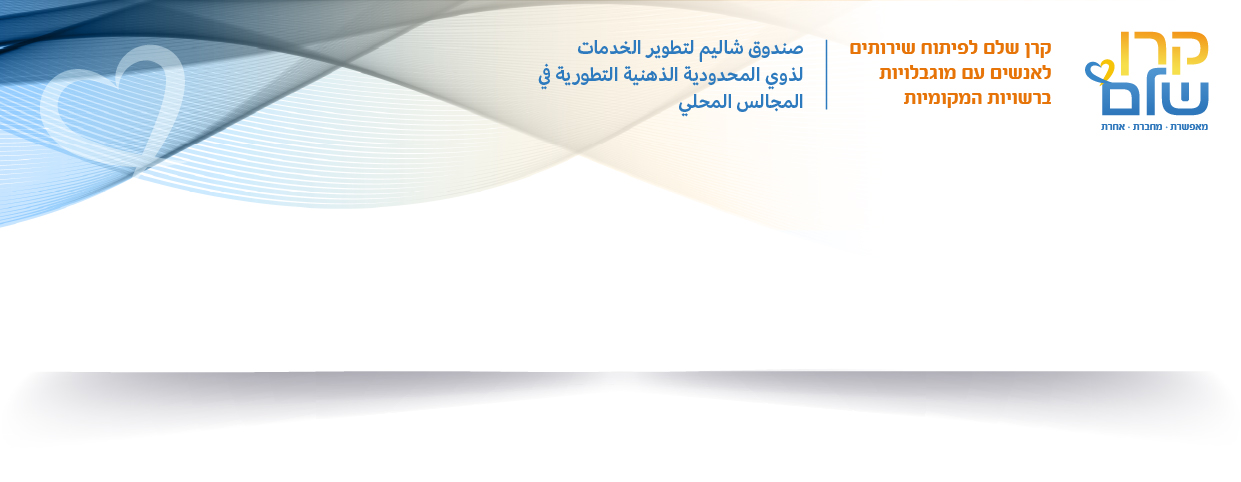 טופס תקציר פרויקט להגשה לקרן שלם
א. פרטי הרשותב. פרטי המסגרתג. פרטי הנכסד. שם המסגרת ופירטי מקבלי השרות נא לציין בטבלה סוג / אפיון  המסגרת:  מעון יום שיקומי, מעון מסיכון לסיכוי, הארכת יום/ומועדונית 6-21/3-6 , מפעל מוגן, מרכז רב נכותי, מעש, מכללה תעסוקתית, מרכז יום טיפולי סיעודי/נכים פיזיים, מרכז יום לגמלאים, מועדון חברתי 21+, דירה, הוסטל, נופשון, מרש"ל לקוי ראיה/לקוי שמיעה, מרכז למשפחה, מרכז לחיים עצמאיים, אחר (יש לציין שם המסגרת).ה. מסגרות הארכת יוםו. נושא הבקשה ועלויותז. חתימות- אין לשלוח טופס ללא חתימות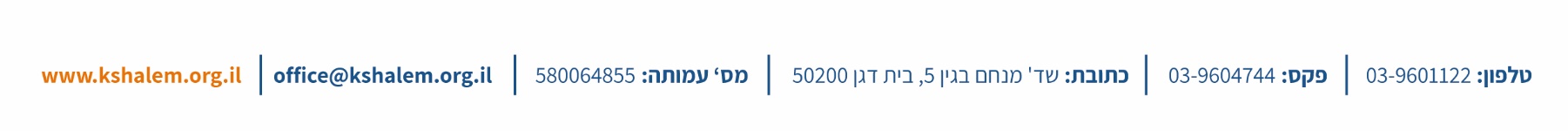 בבקשה לשיפוץ - אישור הנדסת הרשות / ועדה לתכנון ובניההפרויקט__________________________   (שם המסגרת) המוקם/קיים במקרקעין/המבנה בגוש/חלקה_____________    בכתובת ______________________________________  (להלן: "המקרקעין") נא למחוק המיותר:השימוש הנ"ל תואם את ההיתרים והתוכניות החלים על המקרקעין, ועומדים בתוקף למשך כל זמן הפעלת המסגרת במקרקעין. או :אנו מתחייבים לפעול להתאמת ההיתרים והתוכניות לשימוש המיועד במקרקעין בתקופה הקרובה. נציין כי מבחינה סטטוטורית ותכנונית יש היתכנות להליך רישוי ולהוצאת ההיתר הדרוש בסיומו, ולכן אין מניעה להתחיל בעבודות השיפוץ/בנייה במקרקעין לטובת הפעילות המבוקשת. ידוע לנו כי ככל שיאושר מענק, התשלום האחרון יותנה בקבלת אישור כי השימוש במקרקעין תואם את ההיתרים והתוכניות החלות על המקרקעין.  יש לציין במפורש אופציה של היתר לשימוש חורג.חתימת מהנדס הרשות/ועדה _____________________  חותמת : _______________    תאריך:    ________________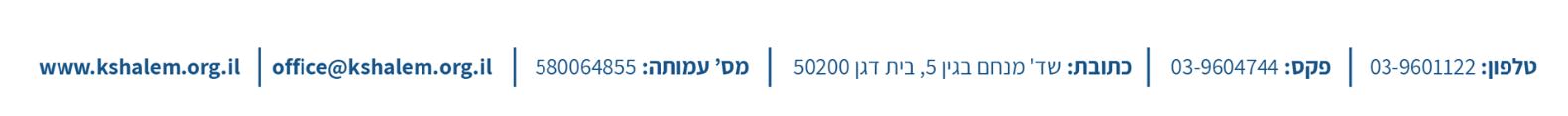 רשות מקומיתאשכול סוציואקונומי   מספר  תושביםכתובת הרשותטלפון איש קשר מח' רווחהדוא"ל  איש קשר במח' הרווחהשם המסגרתכתובתטלפון גורם מפעיל שם מנהל המסגרתטלפון ניידדוא"ל  (של מנהל המסגרת או המסגרת עצמה )דוא"ל  (של מנהל המסגרת או המסגרת עצמה )דוא"ל  (של מנהל המסגרת או המסגרת עצמה )בעלות הנכסמספר שנות שכירותהיתריש לצרף אישור מהנדס שהמבנה והשימוש בו תואמים את ההיתר ו/או התכניות החלות במקרקעין.סוג ושם המסגרתגילסך מס' האנשים במסגרתמס' האנשים המאובחנים ומוכרים עם מש"ה מס' אנשים עם מוגבלות חושית/פיזית/הנמכה קוגניטיביתרמת תפקודעצמאי/טיפולי/סיעודי/גמלאיגילסוג מסגרתשם המסגרתסה"כ ילדים/תלמידים במסגרתסה"כ מקבלי שרות ביום שהות ארוך (סמל מסגרת רווחה)מספר התלמידים המקבלים שרות במסגרת הארכת היום מספר התלמידים המקבלים שרות במסגרת הארכת היום מספר התלמידים המקבלים שרות במסגרת הארכת היום 3-6גןמס' מש"ה:מס' שיקום/הנמכה : קוגניטיביתמס' לקות חושית:6-21בית ספרנושא הבקשההעלות הכוללת (כולל מע"מ)מענק מבוקש מקרן שלםבניה /הרחבה/שיפוץ/חצר (סמן)ציוד/אחר  (נא לסמן) 